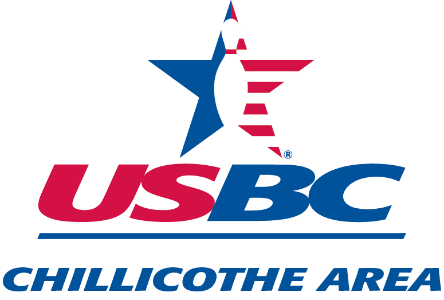  King and Queen of The LanesSHAWNEE LANES1680 NORTH BRIDGE STREETCHILLICOTHE, OHIOSUNDAY, MAY 7, 2023SQUAD TIME 1:00 P.M.THIS IS A NON-SANCTIONED TOURNAMENTENTRY FEE: $30.00MAKE CHECKS PAYABLE TO CHILLICOTHE AREA USBCLEAVE ENTRIES AND PAYMENT AT FRONT COUNTER,ATTENTION: TIM ANDERSON ENTRIES MUST BE PAID IN FULL WHEN SUBMITTEDMembers of Chillicothe Area USBC onlyENTRIES CLOSE MAY 3rd.NAME_____________________________________________________PHONE NUMBER_____________________  USBC #______________________FINAL 2022-2023 AVERAGE: ____________  (Tim will get the final Avg)RULES FOR THE 2023 KING AND QUEEN OF THE LANES THIS WILL BE A HANDICAP TOURNAMENT   TOTAL PINS FOR THE 3 GAMES INCLUDING HANDICAP OF 90% BASED ON 230 SCRATCH .  MAX HDCP 60 PINS(GAME)ENTRANTS WILL USE THEIR HIGHEST FINAL LEAGUE AVERAGE AS OF THE END OF THE 2022-2023 FALL SEASON OF AT LEAST 21 GAMES OR MORE.  Bowling format:3 Games of qualifying. Cut to the top 5 Men and Women.Top 5 will bowl a bracket format to determine the Champion.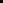 #1#4#5CHAMPIONCHAMPION#2#3